ОПИС ДИСЦИПЛІНИ(до 1000 друкованих знаків)Дисципліна «Монетарна політика Центрального банку» забезпечує оволодіння теоретичними знаннями та отримання практичних навичок стосовно визначення сутності монетарної політики Центрального банку, методики визначення нормативних показників банку; ознаки готовності монетарної політики до попередження, подолання або мінімізації наслідків кризових явищ; сучасні методи та інструментарій діяльності НБУ та ефективного управління у кризових умовах.СТРУКТУРА КУРСУПОЛІТИКА ОЦІНЮВАННЯШКАЛА ОЦІНЮВАННЯ ЗДОБУВАЧІВ СТУПЕНЯ ДОКТОРА ФІЛОСОФІЇ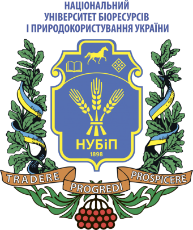 СИЛАБУС ДИСЦИПЛІНИ «Монетарна політика Центрального банку»Ступінь вищої освіти - третій (освітньо-науковий)Спеціальність 072 Фінанси, банківська справа та страхуванняОсвітня програма «Фінанси, банківська справа та страхування»Рік навчання ___1_____, семестр ___2______Форма навчання ____ денна, заочна, вечірня____Кількість кредитів ЄКТС____5____Мова викладання _українська_________________________Лектор курсуДоктор економічних наук, професор Худолій Любов  Михайлівна_________________________Контактна інформація лектора (e-mail)Сторінка курсу в eLearn_______________________________________________________lubov.khudoliy@gmail.comhttps://elearn.nubip.edu.ua/course/view.php?id=4642 ТемаГодини(лекції/лабораторні, практичні, семінарські)Результати навчанняЗавданняОцінювання2 семестр2 семестр2 семестр2 семестр2 семестрТема 1. Монетарна політика: сутність, завдання національного банку України2/4Розуміти сутність виникнення ЦБ та етапи розвитку банківської системи України. Знати особливості регулю-вання готівкового грошового обігу в країні та емісію готівкових грошей.Виконання тестового контролю.Підготовка презентації або реферату.8Тема 2. НБУ - емісійний банк та його роль в регулюванні готівкового грошового обігу2/4Розуміти та знати економічну сутність кредитних відносин центральних банків в регулюванні готівкового грошового обігу.Виконання тестового контролю.Підготовка презентації.9Тема 3. Методичне забезпечення та практичний інструментарій рефінансування комерційних банків2/4Ознайомитись з вітчизняними та методичними рекомен-даціями здійснення розра-хунків через систему електронних платежів НБУ. Вміти проводити діагностику перспектив розвитку міжбанківських розрахунків в Україні, використовуючи різноманітні методики. Виконання тестового контролю.Відповіді на питання.Підготовка презентації.9Тема 4. Система електронних платежів НБУ, оверсайт інфраструктури фінансового ринку2/4Знати методи здійснення електронних платежів НБУ, оверсайт інфраструктури фінансового ринку.Виконання тестового контролю.Відповіді на питання. Підготовка презентації.9Тема 5.  Теоретико-методичні засади формування механізму довгострокового рефінансування банків. Макропруденційна політика2/4Вміти застосовувати теоретико-методологічні підходи до формування механізму довгостро-кового рефінансування банків.Виконання тестового контролю.Відповіді на питання. Підготовка презентації або реферату.Виконання тестів.8Тема 6. Інтервенції на валютному ринку. Методи регулювання валютного контролю4/4Знати підходи щодо визначення методів регулювання валютного контролю.Виконання тестового контролю.Відповіді на питання. Підготовка презентації.9Тема 7. Банківський нагляд. Нагляд за ринком небанківських фінансових послуг: реорганізація, припинення, ліквідація. Порядок здійснення розрахунків економічних нормативів та їх оцінка4/2Вміти здійснювати порядок розрахунків економічних нормативів та здійснювати їх оцінку.Виконання тестового контролю.Відповіді на питання. Підготовка презентації.9Тема 8. Вдосконалення монетарного режиму та цілі монетарної політики2/4Знати призначення грошово-кредитної політики Центрального банку. Вміти визначати стратегію та цілі монетарної політики.Виконання тестового контролю.Відповіді на питання. Підготовка презентації.9Всього за семестрВсього за семестрВсього за семестрВсього за семестр70ЕкзаменЕкзаменЕкзаменЕкзамен30 Всього за курсВсього за курсВсього за курсВсього за курс100Політика щодо дедлайнів та перескладання:Роботи, які здаються із порушенням термінів без поважних причин, оцінюються на нижчу оцінку. Перескладання тестового контролю відбувається із дозволу лектора за наявності поважних причин (наприклад, лікарняний). Політика щодо академічної доброчесності:Списування під час контрольних робіт та екзаменів заборонені (в т.ч. із використанням мобільних девайсів). Реферати, презентації  та наукові доповіді повинні мати коректні текстові посилання на використану літературуПолітика щодо відвідування:Відвідування занять є обов’язковим. За об’єктивних причин (наприклад, хвороба, міжнародне стажування) навчання може відбуватись індивідуально (в он-лайн формі за погодженням із деканом факультету)Рейтинг здобувача вищої освіти, балиОцінка національна за результати складання екзаменів заліківОцінка національна за результати складання екзаменів заліківРейтинг здобувача вищої освіти, балиекзаменівзаліків90-100відміннозараховано74-89добрезараховано60-73задовільнозараховано0-59незадовільноне зараховано